Versión digital de la Tesis de Doctorado “Protección judicial del derecho fundamental al medio ambiente a través del proceso constitucional de amparo “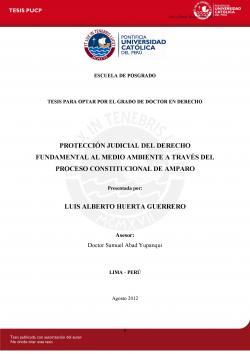 El 1 de julio del 2013 sustenté mi tesis para obtener el grado académico de Doctor en Derecho por la Pontifica Universidad Católica del Perú, la cual lleva por título “Protección judicial del derecho fundamental al medio ambiente a través del proceso constitucional de amparo“. Mientras se prepara la versión impresa, el texto completo de la tesis se encuentra disponible a través del Repositorio Digital de Tesis PUCP. Para acceder al mismo haga click aquí. Para quienes apostamos seriamente por la importancia de Internet para la difusión del conocimiento en pleno siglo XXI es una decisión obligada autorizar la publicación de nuestros trabajos de investigación a través de este medio.Para los seguidores y seguidoras de este Blog sobre Derecho Procesal Constitucional, de especial interés pueden resultar los capítulos 2, 3 y 4. En el Capítulo 2 se aborda el contenido y alcance del derecho fundamental a la protección judicial de los derechos fundamentales, que constituye el fundamento de los procesos constitucionales de defensa de tales derechos. En este capítulo se describen los fundamentos del mencionado derecho, su reconocimiento constitucional e internacional, así como se identifican los actos lesivos más frecuentes a su ejercicio y se analiza la jurisprudencia del Tribunal Constitucional sobre la materia. El objetivo de esta segunda parte es demostrar que el proceso de amparo, así como el hábeas corpus y el hábeas data, constituyen una manifestación o concretización del derecho a la protección judicial de los derechos fundamentales, por lo que deben cumplir determinadas características, de modo tal que resulten adecuados y eficaces para alcanzar dicha protección, perspectiva desde la cual debe ser analizado todo el marco normativo y jurisprudencial que desarrolla tales procesos.Luego de haber explicado los fundamentos constitucionales del proceso de amparo, en el Capítulo 3 se analizan las principales instituciones de dicho proceso, de modo particular aquéllas que permitirán en el siguiente capítulo evaluar el grado de tutela procesal que a través del mismo se otorga al derecho al medio ambiente. Por ello, el capítulo se centra en evaluar el marco normativo y jurisprudencial existente sobre determinadas instituciones procesales. Tomando en cuenta lo anterior, en el Capítulo 4 se evalúa el grado de tutela procesal que recibe el derecho al medio ambiente en nuestro país a través del proceso de amparo. Para tal efecto, se toman como referencia las decisiones seleccionadas del Tribunal Constitucional que se relacionan con este derecho.En la versión digital también podrán apreciar el Plan de Tesis, que aparece en la sección “Introducción”, el mismo que espero pueda servir para orientar el trabajo de quienes actualmente se encuentren realizando investigaciones orientadas a obtener algún grado académico .Excelente iniciativa de la Pontificia Universidad Católica del Perú para compartir a través de Internet los trabajos de investigación, en la modalidad de tesis, que se realizan en este centro de estudios, lo que sin duda marca una diferencia importante pues el objetivo central de una universidad es la investigación y la mejor manera de identificar cuándo se está ante una universidad seria es a través de las investigaciones de sus alumnos, alumnas y docentes orientadas a la obtención de los grados académicos de Bachiller, Maestría o Doctorado.Luis Alberto Huerta Guerrero
Doctor en Derecho. Profesor de Derecho Procesal Constitucional en la Pontificia Universidad Católica del Perú.Publicado en Biblioteca Virtual a la(s) 05:44 el día sábado 07 diciembre por lhuerta | Visto: 702 veces | 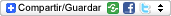 Etiquetas : proceso de amparo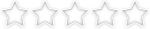 